PENGARUH GAYA KEPEMIMPINAN DEMOKRATIS DAN SEMANGAT KERJA TERHADAP PRODUKTIVITAS KERJA KARYAWAN(Studi Kasus PT. Sumber Graha Sejahtera Jombang)SKRIPSIUntuk Memenuhi Sebagian SyaratMemperoleh Gelar Sarjana (S1)Program Studi Manajemen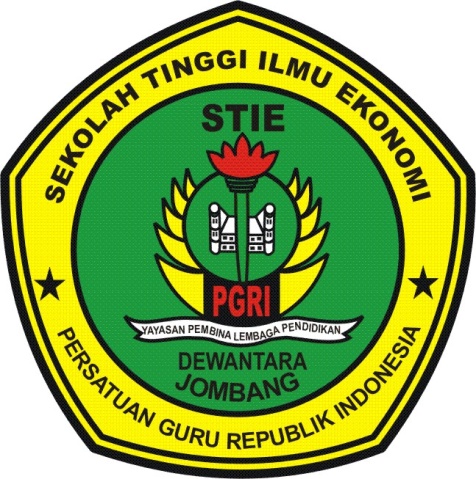 Devi Ratnasari1461014SEKOLAH TINGGI ILMU EKONOMI (STIE)PGRI DEWANTARA JOMBANG2018